§10321.  DefinitionsAs used in this subchapter, unless the context otherwise indicates, the following terms have the following meanings.  [PL 2003, c. 695, Pt. B, §4 (NEW); PL 2003, c. 695, Pt. C, §1 (AFF).]1.  ATV Enforcement Grant and Aid Program.  "ATV Enforcement Grant and Aid Program" or "the program" means the ATV Enforcement Grant and Aid Program established pursuant to this subchapter.[PL 2003, c. 695, Pt. B, §4 (NEW); PL 2003, c. 695, Pt. C, §1 (AFF).]2.  ATV Enforcement Grant Review Committee.  "ATV Enforcement Grant Review Committee" or "the grant committee" means the committee established in section 10324.[PL 2003, c. 695, Pt. B, §4 (NEW); PL 2003, c. 695, Pt. C, §1 (AFF).]3.  ATV grant coordinator.  "ATV grant coordinator" means the person retained by the commissioner to be responsible for providing administration and staff support for the ATV Enforcement Grant Program.[PL 2003, c. 695, Pt. B, §4 (NEW); PL 2003, c. 695, Pt. C, §1 (AFF).]4.  General ATV enforcement.  "General ATV enforcement" means Level 1 or Level 2 enforcement.[PL 2003, c. 695, Pt. B, §4 (NEW); PL 2003, c. 695, Pt. C, §1 (AFF).]5.  Law enforcement agency.  "Law enforcement agency" means a state, county or municipal agency or bureau that employs full-time and part-time law enforcement officers certified by the Maine Criminal Justice Academy who are authorized pursuant to section 10402, subsection 4 to enforce the provisions of this Part regulating ATVs.[PL 2003, c. 695, Pt. B, §4 (NEW); PL 2003, c. 695, Pt. C, §1 (AFF).]6.  Level 1 enforcement.  "Level 1 enforcement" means handling ATV complaints from landowners or other persons about the operation of ATVs, responding to ATV accidents and enforcing ATV laws during the normal course of patrol duties.[PL 2003, c. 695, Pt. B, §4 (NEW); PL 2003, c. 695, Pt. C, §1 (AFF).]7.  Level 2 enforcement.  "Level 2 enforcement" means ATV enforcement that is focused on recognized ATV problems in a localized area, but not a multijurisdictional high-problem area.[PL 2003, c. 695, Pt. B, §4 (NEW); PL 2003, c. 695, Pt. C, §1 (AFF).]8.  Matching funds.  "Matching funds" means any combination of public and private funds used in conjunction with a grant from the program.  "Matching funds" includes, but is not limited to, private contributions of cash or securities, money from municipal or other public agencies, money from a federal matching program, in-kind contributions or any combination thereof.[PL 2003, c. 695, Pt. B, §4 (NEW); PL 2003, c. 695, Pt. C, §1 (AFF).]9.  Multijurisdictional high-problem area.  "Multijurisdictional high-problem area" means an area of extensive use by ATV operators, including, but not limited to, unauthorized trails or damaged agricultural lands, wetlands or other environmentally sensitive areas.  A multijurisdictional high-problem area is an area where there are documented complaints from landowners or others about the operation of ATVs.[PL 2003, c. 695, Pt. B, §4 (NEW); PL 2003, c. 695, Pt. C, §1 (AFF).]SECTION HISTORYPL 2003, c. 695, §B4 (NEW). PL 2003, c. 695, §C1 (AFF). The State of Maine claims a copyright in its codified statutes. If you intend to republish this material, we require that you include the following disclaimer in your publication:All copyrights and other rights to statutory text are reserved by the State of Maine. The text included in this publication reflects changes made through the First Regular and First Special Session of the 131st Maine Legislature and is current through November 1, 2023
                    . The text is subject to change without notice. It is a version that has not been officially certified by the Secretary of State. Refer to the Maine Revised Statutes Annotated and supplements for certified text.
                The Office of the Revisor of Statutes also requests that you send us one copy of any statutory publication you may produce. Our goal is not to restrict publishing activity, but to keep track of who is publishing what, to identify any needless duplication and to preserve the State's copyright rights.PLEASE NOTE: The Revisor's Office cannot perform research for or provide legal advice or interpretation of Maine law to the public. If you need legal assistance, please contact a qualified attorney.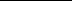 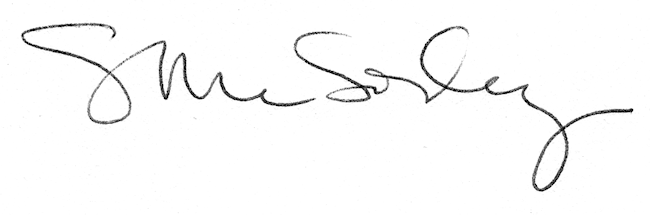 